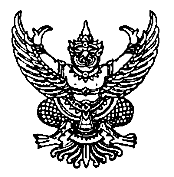 ประกาศมหาวิทยาลัยธรรมศาสตร์เรื่อง อำนาจหน้าที่และการแบ่งหน่วยงานภายในสำนักงานเลขานุการวิทยาลัยโลกคดีศึกษา พ.ศ.๒๕๕๙..........................................    	โดยที่เป็นการสมควรกำหนดอำนาจหน้าที่และการแบ่งหน่วยงานภายในสำนักงานเลขานุการวิทยาลัยโลกคดีศึกษา    	อาศัยอำนาจตามความในมาตรา ๓๙ แห่งพระราชบัญญัติมหาวิทยาลัยธรรมศาสตร์ พ.ศ.๒๕๕๘ ประกอบข้อ ๑๔ ของข้อบังคับมหาวิทยาลัยธรรมศาสตร์ว่าด้วยการจัดตั้งและการแบ่งส่วนงานของมหาวิทยาลัยธรรมศาสตร์พ.ศ. ๒๕๕๙ อธิการบดีโดยความเห็นชอบของสภามหาวิทยาลัยธรรมศาสตร์ในคราวการประชุมครั้งที่ ๙/๒๕๕๙  เมื่อวันที่ ๑๙ กันยายน ๒๕๕๙ จึงออกประกาศดังต่อไปนี้     	ข้อ ๑ ประกาศนี้เรียกว่า “ประกาศมหาวิทยาลัยธรรมศาสตร์ เรื่อง อำนาจหน้าที่และการแบ่งหน่วยงานภายในสำนักงานเลขานุการวิทยาลัยโลกคดีศึกษา พ.ศ.๒๕๕๙”      	ข้อ ๒ สำนักงานเลขานุการวิทยาลัยโลกคดีศึกษา แบ่งหน่วยงานเป็น ๔ งาน ดังนี้          	(๑) งานบริหารทั่วไป         	(๒) งานยุทธศาสตร์และการคลัง         	(๓) งานบริการการศึกษา         	(๔) งานวิจัยบริการวิชาการและประกันคุณภาพการศึกษา      	ข้อ ๓ งานบริหารทั่วไป มีอำนาจหน้าที่ ดำเนินการด้านสารบรร และธุรการ ด้านบริหารทรัพยากรมนุษย์ ด้านวิเทศสัมพันธ์และการสื่อสารองค์กร ด้านเทคโนโลยีสาระสนเทศ ด้านอาคารสถานที่และสิ่งแวดล้อม และด้านงานประชุมและพิธีการ โดยรับผิดชอบงานรับส่งหนังสือ งานระเบียบสารบรรณ การประชุมและสัมมนา ดำเนินการสรรหาและพัฒนาบุคคล ดูแลสวัสดิการต่างๆ จัดทำทะเบียนประวัติบุคลากรการประชาสัมพันธ์และเผยแพร่ข้อมูลข่าวสารต่างๆ บริหารจัดการการใช้อาคารและยานพาหนะ ให้บริการดูแลระบบเทคโนโลยีสาระสนเทศ และปฎิบัติหน้าที่อื่นตามที่ได้รับมอบหมาย       	ข้อ ๔ งานยุทธศาสตร์และการคลัง มีอำนาจหน้าที่ ดำเนินการด้านนโยบายและวางแผน ด้านบริหารงบประมาณ ด้านบัญชีและการเงิน และด้านพัสดุ โดยรับผิดชอบศึกษา วิเคราะห์ ประสานงานการจัดทำแผนกลยุทธ์และแผนปฎิบัติราชการ จัดทำแผนงบประมาณ ตรวจสอบคำขออนุมัติงบประมาณ จัดทำรายงานเงินรายจ่ายตามงบประมาณ จัดทำงบการเงินงบรายจ่ายจากรายได้หน่วยงาน ดำเนินการรับรายได้ต่างๆของวิทยาลัยพร้อมทั้งออกใบเสร็จรับเงิน จัดทำทะเบียนคุมใบเสร็จและใบสำคัญรับเงิน ตรวจสอบเอกสารการเบิกจ่ายและจัดทำใบขออนุมัติจ่าย ดำเนินการจัดซื้อจัดจ้าง การเบิกจ่าย จัดทำและควบคุมทะเบียน วัสดุครุภัณฑ์ และปฎิบัติหน้าที่อื่นตามที่ได้รับมอบหมาย      	ข้อ ๕ งานบริการการศึกษา มีอำนาจหน้าที่ ดำเนินการด้านบริหารการศึกษา ด้านกิจการนักศึกษาและด้านส่งเสริมการเรียนการสอน โดยรับผิดชอบประสานงานการจัดทำและพัฒนาหลักสูตรการศึกษา การรับสมัครนักศึกษา ดำเนินงานเกี่ยวกับการจัดการเรียนการสอน การสอบ เก็บและรวบรวมฐานข้อมูลนักศึกษา การประกันคุณภาพภายในระดับหลักสูตร ดำเนินงานด้านกิจกรรมนักศึกษา วินัยนักศึกษา ดำเนินงานเกี่ยวกับการจัดหาการจัดสรร ทุนการศึกษา ดูแลประสานงานด้านศิษย์เก่าสัมพันธ์ สนับสนุนพัฒนาการจัดทำห้องสมุดอิเล็กทรอนิกส์ และปฎิบัติหน้าที่อื่นตามที่ได้รับมอบหมาย      	ข้อ ๖ งานวิจัยบริการวิชาการและประกันคุณภาพการศึกษา มีอำนาจหน้าที่ ดำเนินการด้านบริหารงานวิจัยด้านบริการวิชาการ และด้านประกันคุณภาพการศึกษา โดยรับผิดชอบประสานงานการจัดสรรทุนการวิจัยประสานงานและสนับสนุนการดำเนินงานโครงการวิจัยของบุคลากรและติดตามความก้าวหน้าของการดำเนินงานวิจัย จัดทำฐานข้อมูลงานวิจัยและทุนวิจัย จัดสรรทุนการเผยแพร่ผลงานวิจัยและทุนสนับสนุนการตีพิมพ์ผลงานวิจัย จัดทำแผนโครงการและสนับสนุนการดำเนินงานโครงการบริการวิชาการ ประสานงานและเก็บรวบรวมและบันทึก ข้อมูลด้านประกันคุณภาพการศึกษาในระดับคณะและระดับหลักสูตร ประสานงานการตรวจ ประเมินคุณภาพการศึกษา และปฎิบัติหน้าที่อื่นตามที่ได้รับมอบหมาย      	ทั้งนี้ ตั้งแต่บัดนี้เป็นต้นไป                                                                         ประกาศ ณ วันที่ ๒๗ กันยายน พ.ศ. ๒๕๕๙                                                                            (ศาสตราจารย์ ดร.สมคิด เลิศไพฑูรย์)                                                                               อธิการบดีมหาวิทยาลัยธรรมศาสตร์ประกาศมหาวิทยาลัยธรรมศาสตร์เรื่อง อำนาจหน้าที่และการแบ่งหน่วยงานภายในสำนักงานเลขานุการวิทยาลัยโลกคดีศึกษา (ฉบับที่ ๒) พ.ศ. ๒๕๖o.........................................      	โดยที่เป็นการสมควรปรับปรุงการกำหนดอำนาจหน้าที่และการแบ่งหน่วยงานภายในสำนักงานเลขานุการวิทยาลัยโลกคดีศึกษา      	อาศัยอำนาจตามความในมาตรา ๓๙ แห่งพระราชบัญญัติมหาวิทยาลัยธรรมศาสตร์ พ.ศ.๒๕๕๘ ประกอบข้อ ๑๔ ของข้อบังคับมหาวิทยาลัยธรรมศาสตร์ว่าด้วยการจัดตั้งและการแบ่งส่วนงานของมหาวิทยาลัยธรรมศาสตร์พ.ศ.๒๕๕๙ อธิการบดีโดยความเห็นชอบของสภามหาวิทยาลัยธรรมศาสตร์ในคราวการประชุมครั้งที่  ๓/๒๕๖o เมื่อวันที่ ๒๗ มีนาคม ๒๕๖o จึงออกประกาศดังต่อไปนี้     	 ข้อ ๑ ประกาศนี้เรียกว่า “ประกาศมหาวิทยาลัยธรรมศาสตร์ เรื่อง อำนาจหน้าที่และการแบ่งหน่วยงานภายในสำนักงานเลขานุการวิทยาลัยโลกคดีศึกษา (ฉบับที่ ๒) พ.ศ. ๒๕๖o”      	ข้อ ๒ ให้ยกเลิกประกาศมหาวิทยาลัยธรรมศาสตร์ เรื่อง อำนาจหน้าที่และการแบ่งหน่วยงานภายในสำนักงานเลขานุการวิทยาลัยโลกคดีศึกษา พ.ศ. ๒๕๕๙      	ข้อ ๓ สำนักงานเลขานุการวิทยาลัยโลกคดีศึกษาแบ่งหน่วยงานออกเป็น ๔ งานดังนี้          	(๑) งานบริหารทั่วไปและประกันคุณภาพ          	(๒) งานยุทธศาสตร์และการคลัง          	(๓) งานบริการการศึกษาและวิเทศสัมพันธ์          	(๔) งานวิจัยและบริการวิชาการ       	ข้อ ๔ งานบริหารทั่วไปและประกันคุณภาพ มีอำนาจหน้าที่ ดำเนินการด้านสารบรรณ และธุรการการบริหารทรัพยากรมนุษย์ การประชาสัมพันธ์และสื่อสารองค์กร บริหารอาคารสถานที่และสิ่งแวดล้อมการประชุมและวิธีการ การประกันคุณภาพการศึกษา งานเทคโนโลยีสาระสนเทศ และปฎิบัติหน้าที่อื่นตามที่ได้รับมอบหมาย      	ข้อ ๕ งานยุทธศาสตร์และการคลัง มีอำนาจหน้าที่ ดำเนินการด้านนโยบายและแผน การบริหารงบประมาณ งานการเงิน บัญชี และพัสดุ และปฎิบัติหน้าที่อื่นตามที่ได้รับมอบหมาย      	ข้อ ๖ งานบริการการศึกษาและวิเทศสัมพันธ์ มีอำนาจหน้าที่ ดำเนินการด้านบริหารการศึกษาจัดทำและพัฒนาหลักสูตร งานกิจการนักศึกษา การส่งเสริมการเรียนการสอน งานวิเทศสัมพันธ์ และปฎิบัติหน้าที่อื่นตามที่ได้รับมอบหมาย      	ข้อ ๗ งานวิจัยและบริการวิชาการ มีอำนาจหน้าที่ ดำเนินการด้านบริหารงานวิจัย กองทุนวิจัยจัดสรรทุนการเผยแพร่ผลงานวิจัยและทุนสนับสนุนการตีพิมพ์ผลงาน จัดทำฐานข้อมูลงานวิจัยและทุนวิจัยโครงการบริหารวิชาการ และปฎิบัติหน้าที่อื่นตามที่ได้รับมอบหมาย       	ทั้งนี้ ตั้งแต่บัดนี้เป็นต้นไป                                                                                ประกาศ ณ วันที่ ๑๘ เมษายน พ.ศ.๒๕๖o                                                                                     (ศาสตราจารย์ ดร.สมคิด เลิศไพฑูรย์)                                                                                      อธิการบดีมหาวิทยาลัยธรรมศาสตร์